ВСЕРОССИЙСКАЯ ОЛИМПИАДА ШКОЛЬНИКОВ
ПО ТЕХНОЛОГИИ 2018-2019 уч. г.ШКОЛЬНЫЙ ЭТАП9 классНоминация «Культура дома и декоративно-прикладное творчество»Практическая работа
«Обработка декоративной детали - паты»Перед началом работы внимательно прочитайте задание, ознакомьтесь с объектом труда и проверьте наличие всех материалов для работы.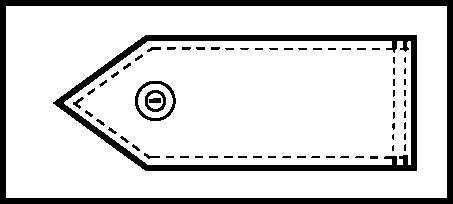 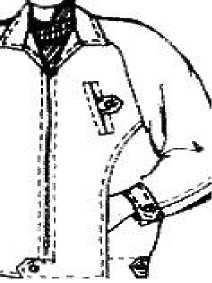 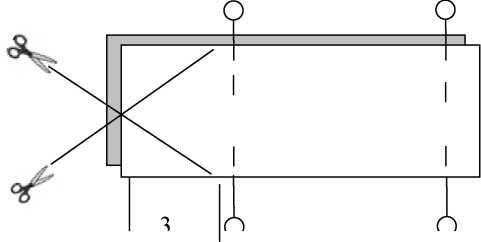 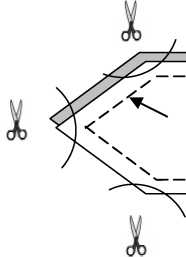 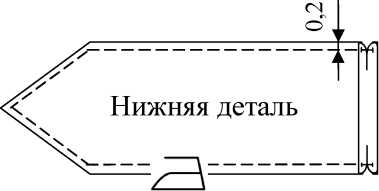 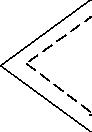 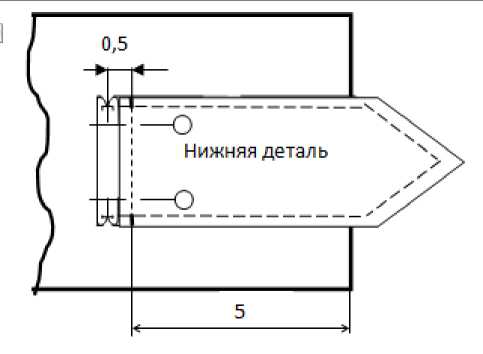 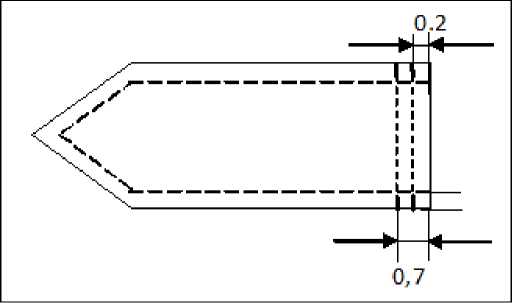 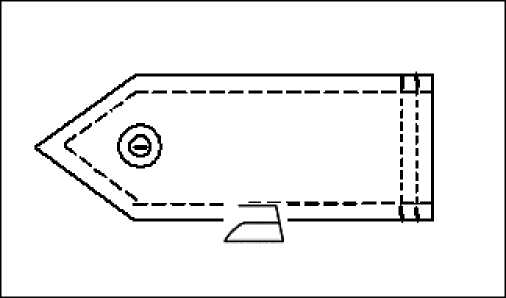 «Обработка декоративной детали - паты»
Оценочная таблицаВСЕРОССИЙСКАЯ ОЛИМПИАДА ШКОЛЬНИКОВ
ПО ТЕХНОЛОГИИ 2018-2019 уч. г.ШКОЛЬНЫЙ ЭТАП9 классНоминация «Культура дома и декоративно-прикладное творчество»Практическая работа
Ответы и критерии оценивания«Обработка декоративной детали - паты»Перед началом работы внимательно прочитайте задание, ознакомьтесь с объектом труда и проверьте наличие всех материалов для работы.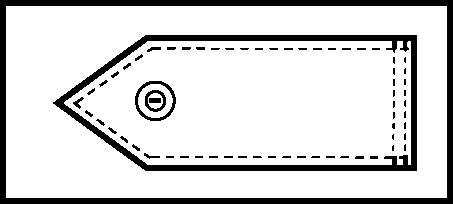 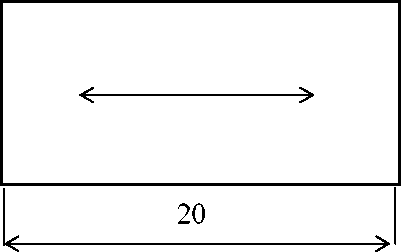 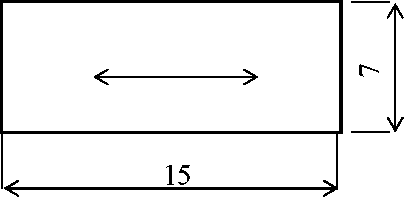 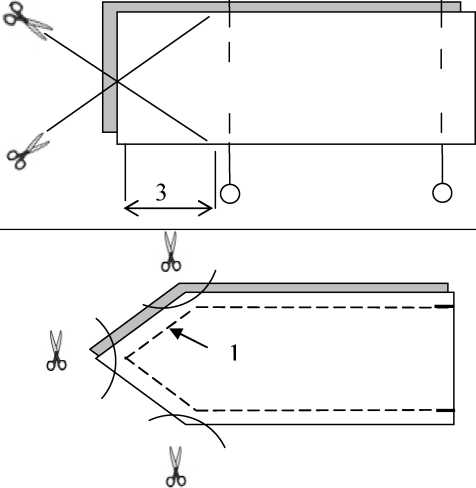 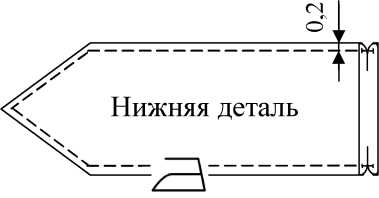 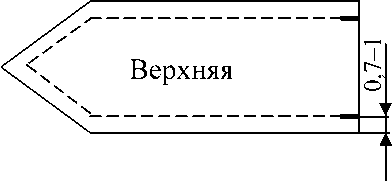 «Обработка декоративной детали - паты»
Оценочная таблица№п/пКритерии оценкиБаллыБаллыпофакту1.Правильная организация рабочего места,наличие формы(да/нет).22.Симметричность разметки фигурного концапаты(да/нет).43.Ширина паты по всей длине одинакова (да/нет).44.Качество высеченных и выправленных углов (да/нет).45.Ширина отделочной строчки по всему периметру одинакова (7-10) ±1 мм.66.Правильная разметка паты на основной детали (да/нет)27.Качество отделочных параллельных строчек (да/нет).48.Наличие закрепок, их оптимальная длина (5-7) ±1 мм.49.Нити временного назначения удалены (да/нет).210.Качество крепления пуговицы (да/нет).311.Качество ВТО на всех этапах (да/нет).312.Соблюдение безопасных приёмов труда (да/нет).2Итого:40№п/пКритерии оценкиБаллыБаллыпофакту1.Правильная организация рабочего места,наличие формы(да/нет).22.Симметричность разметки фигурного концапаты(да/нет).43.Ширина паты по всей длине одинакова (да/нет).44.Качество высеченных и выправленных углов (да/нет).45.Ширина отделочной строчки по всему периметру одинакова (7-10) ±1 мм.66.Правильная разметка паты на основной детали (да/нет).27.Качество отделочных параллельных строчек (да/нет).48.Наличие закрепок, их оптимальная длина (5-7) ±1 мм.49.Нити временного назначения удалены (да/нет).210.Качество крепления пуговицы (да/нет).311.Качество ВТО на всех этапах (да/нет).312.Соблюдение безопасных приемов труда (да/нет).2Итого:40